개인정보수집, 이용에 관한 사항개인정보수집, 이용목적 및 항목1. HUX엔터테인먼트(이하 "HUX")가 개인정보를 수집하는 목적은 오디션 지원자(이하 "지원자")의 신분과 오디션 지원의사를 확인하여 HUX의 연습생을 선발하기 위함입니다. HUX는  지원자 평가를 위한 최소한의 정보만을 수집하고 있으며 HUX가  변별을 위해 지원자의 전신 또는 안면이 포함된 영상, 사진 등 선택적 정보를 추가로 수집할 수 있습니다.2. HUX는 개인정보를 수집, 이용목적 이외에 다른 용도로 이를 이용하거나 지원자의 동의 없이 제3자에게 이를 제공하지 않습니다.3. HUX는 다음과 같은 목적으로 개인정보를 수집하여 이용할 수 있습니다. 다만, 관계법령에 따라 주민등록번호 등의 수집/보관이 불가피한 경우에는 이용자에게 고지하여 해당 정보를 수집할 수 있습니다. 1) 개인식별정보  - 이름, 성별 : 오디션 지원자 식별  - 생년월일, 연령 : 오디션 지원자 연령제한 판별  - 현주소, 핸드폰번호, 이메일 : 오디션 참가지역 타당성 검토, 오디션 결과 통보 2) 개인민감정보  - 신장, 체중, 학교 : 오디션 지원자 역량 평가 3) 선택적 정보  - 오디션 경험 및 활동경력 : 오디션 평가 참조 4)기타  오디션 참가 과정 중 면접에 의하여 개인식별정보, 개인민감정보, 선택적 정보가 수집될 수 있습니다.  - 가족사항, 개인이력, 의료기록 : 오디션 지원자의 역량 평가 추가 요소4. HUX는  개인정보의 수집, 이용에 법정대리인의 동의가 필요한 만 14세 미만 아동의 개인정보에 대하여 법정대리인의 동의를 얻어 수집, 이용하도록 합니다.5. HUX는  이메일 오디션 면접으로 개인정보를 수집할 수 있습니다.□ 동의합니다.   □ 동의하지 않습니다.년          월         일지원자 :                  (인 또는 서명)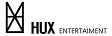 별첨1. 법정 대리인 동의서본 동의서는 귀하(부모님 또는 보호자)의 자녀(만 14세 미만)가 HUX엔터테인먼트(이하 "HUX") 진행하는 오디션에 지원하기 위하여 필요한 최소한의 자녀의 개인정보를  HUX에 제공하는 것에 귀하가 동의 여부를 확인하는 내용의 동의서입니다.개인정보 보호법 제22조에 의해서 HUX가 만 14세 미만의 아동으로부터 개인정보 수집, 이용 제공 등의 동의를 받으려면 법정 대리인(부모님 또는 보호자)의 동의를 받아야 합니다. 이 경우에  HUX는 자녀에게 법정 대리인(부모님 또는 보호자)의 동의를 받기 위하여 필요한 법정 대리인의 성명 등 최소한의 정보를 요구할 수 있습니다.동의를 하고자 할 경우, 귀하는 본 동의서의 내용을 자세히 읽어보시고 동의 여부를 확인해 주시길 바랍니다.귀하(부모님 또는 보호자)의 자녀(만 14세 미만)가 개인정보 수집, 이용, 제공 등에 동의하는 것에 대한 안내 사항입니다.1) HUX는 상기 법률에 따라 귀하의 동의를 확인한 후에, 자녀의 지원등록절차를 처리합니다.2) 귀하는 자녀의 개인정보에 대하여, 수집, 이용, 제공 등의 동의를 언제든지 철회할 수 있습니다.3) 개인정보의 열람, 제공을 요청할 수 있으며, 오류가 있는 경우에는 그 정정을 요구할 수 있습니다.4) HUX는 귀하가 자녀에 대한 개인정보 수집, 이용, 제공 등에 대한 동의 확인을 위해 제공한 개인정보는HUX 개인정보 취급방침에 명시한 목적 이외의 다른 용도로 사용되지 않습니다.또한 이용목적을 다한 경우에는 재생이 불가능한 방법으로 즉시 파기합니다.5) 기타 개인정보 침해에 대한 신고나 상담, 분쟁조정이 필요하신 경우에는 개인정보침해신고센터(http://1336.or.kr 또는 전화 국번 없이 1336)로 문의하시기 바랍니다.법정 대리인(부모님 또는 보호자) 동의서본인은 지원자의 법정 대리인으로서 위 자녀(미성년자)의 개인정보 수집, 이용, 제공 및 의 개인정보취급방침, HUX오디션 지원규정에 동의합니다.년       월       일법정대리인(부모님 또는 보호자) :                 (인 또는 서명)위 동의 양식에 따라 작성한 동의서와, 귀하(법정 대리인)와 자녀가 함께 포함된 증명서류(주민등록 초본 1통 또는 가족증명원 1통)를 지원서와 함께 보내 주시면 확인 후 지원자 등록 처리 하도록 하겠습니다.지 원 분 야CATEGORY□가수(SINGER) □프로듀서 (PRODUCER)접 수 번 호(기입하지 마세요)접 수 자 료AUDITION MATERIALS□ CD□ 오디오 (AUDIO)□ 동영상 (VIDEO)□ 사진 (PHOTO)□ 기타 (ETC.) :□ 오디오 (AUDIO)□ 동영상 (VIDEO)□ 사진 (PHOTO)□ 기타 (ETC.) :접 수 자 료AUDITION MATERIALS□ USB□ 오디오 (AUDIO)□ 동영상 (VIDEO)□ 사진 (PHOTO)□ 기타 (ETC.) :□ 오디오 (AUDIO)□ 동영상 (VIDEO)□ 사진 (PHOTO)□ 기타 (ETC.) :이 름NAME성 별SEX성 별SEX성 별SEX□ 남 M / □ 여 F □ 남 M / □ 여 F 생 년 월 일DATE OF BIRTHYYYY 년 MM 월 DD 일YYYY 년 MM 월 DD 일YYYY 년 MM 월 DD 일연 령AGE연 령AGE연 령AGE         세(yrs)         세(yrs)현 주 소ADDRESS전 화 번 호PHONE휴 대 폰 번 호MOBILE PHONEE-mail신 체 사 이 즈BODY SIZE신 장HEIGHTcmcmcm체 중WEIGHT체 중WEIGHT체 중WEIGHTkg직 업OCCUPATION학 력EDUCATIONAL STATUS취 미HOBBIES특 기TALENTS특 기TALENTS특 기TALENTS활동경력 및 수상경력ACTIVITIES & AWARDS자기소개SELF INTRODUCTION지원자 정보(미성년자) 내용 (부모님이 직접 작성해주시기 바랍니다.)지원자 정보(미성년자) 내용 (부모님이 직접 작성해주시기 바랍니다.)지원자 정보(미성년자) 내용 (부모님이 직접 작성해주시기 바랍니다.)지원자 정보(미성년자) 내용 (부모님이 직접 작성해주시기 바랍니다.)지원자 성명(자녀)서명(인 또는 서명)주민등록번호---법정 대리인(부모님 또는 보호자)의 정보법정 대리인(부모님 또는 보호자)의 정보법정 대리인(부모님 또는 보호자)의 정보법정 대리인(부모님 또는 보호자)의 정보성명(법정 대리인)주민등록번호---지원자와의 관계연락처